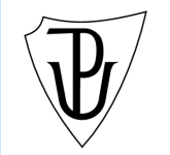 SLOVESA – ČÍSLO Jméno: Denisa BlahováRočník: 3. Obor: Učitelství pro 1. stupeň základních škol Předmět: Didaktika mateřského jazyka Datum: 9. 11. 2016A. CHARAKTERISTIKA VYUČOVACÍ HODINYB. STRUKTURA VYUČOVACÍ HODINYC. PŘÍRAVA TABULE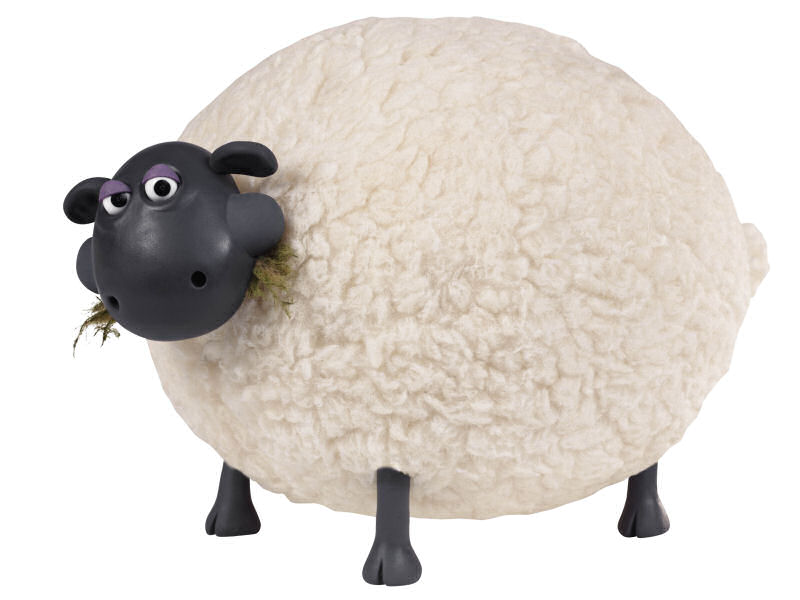 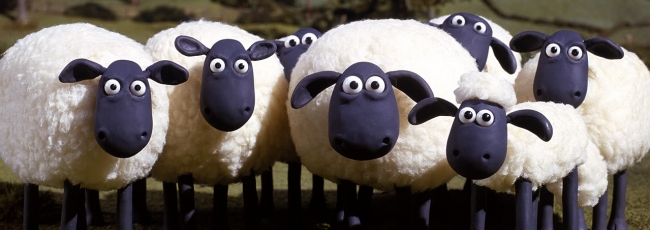 Zdroje: DVOŘÁKOVÁ, Zdeňka. Český jazyk pro 3. ročník základní školy. 11., přeprac. vyd. Ilustroval Karel FRANTA. Praha: SPN - pedagogické nakladatelství, 1995. ISBN 80-85937-03-4.PAVLOVÁ, Jana a Simona PIŠLOVÁ. Barevná čeština pro páťáky. Praha: SPN - pedagogické nakladatelství, 1999. ISBN 807235325X.SUCHÁ, Romana. Slovní druhy s čertíkem Kvítkem. Ilustroval Radek SUCHÝ. Brno: Edika, 2016. ISBN 978-80-266-0909-4.DVOŘÁKOVÁ, Zdeňka. Český jazyk v sešitech pro 1. stupeň základní školy: tvarosloví. Praha: Fortuna, 1993. ISBN 80-7168-012-5.ČECHURA, Rudolf. Český jazyk pro čtvrtý ročník. Ilustroval Drahomíra DVOŘÁKOVÁ. Všeň: Alter, 1996. ISBN 80-85775-47-6.RVP ZVVzdělávací oblast: Jazyk a jazyková komunikaceVzdělávací obor: Český jazyk a literatura – Jazyková výchovaTematický okruh: Tvarosloví – ohebné slovní druhy Učivo: Slovesa – čísloObdobí: 1.Ročník: 3.Časová dotace: 45 minutPočet žáků: 20Typ vyučovací hodiny: Vyvození nového učivaCíle vyučovací hodiny: umět rozeznat jednotné a množné číslo slovesKlíčové kompetence:k učení: má pozitivní vztah k učení, posoudí vlastní pokrok a určí překážky či problémy bránící učeník řešení problémů: kriticky myslí, činí uvážlivá rozhodnutí, je schopen je obhájit, uvědomuje si zodpovědnost za svá rozhodnutí a výsledky svých činů zhodnotíkomunikativní: formuluje a vyjadřuje své myšlenky a názory, vyjadřuje se výstižněsociální a personální: podílí se na utváření příjemné atmosféry v týmu, v případě potřeby poskytne pomoc nebo o ni požádáVýukové metody: metody slovní (řízený rozhovor, vysvětlování, práce s textem) metody dovednostně praktické (manipulování), metody řešení problémů (kladení problémových otázek)Organizační formy výuky: frontální výuka, práce ve dvojicíchUčební pomůcky: lístečky se slovesy, krabičky pro třídění čísla, pracovní list, psací potřeby, tabuleI. ÚVODNÍ ČÁSTI. ÚVODNÍ ČÁSTI. ÚVODNÍ ČÁSTORGANIZAČNÍ ČÁSTORGANIZAČNÍ ČÁSTORGANIZAČNÍ ČÁST1´Přivítání dětíZápis do třídní knihyOPAKOVÁNÍOPAKOVÁNÍOPAKOVÁNÍ5´ŘÍZENÝ ROZHOVOR„Na úvod si zopakujeme, co všechno už o slovesech víme. Budu pokládat otázky a kdo správně odpoví, půjde si sednout na koberec.„Jaký slovní druh jsme probírali minulou hodinu?  slovesaCo nám slovesa říkají?  Co osoby, zvířata a věci dělají.Co vyjadřují?  činnost, dějŘekněte příklady sloves, kde osoby nebo zvířata něco dělají/ kde se s nimi něco děje. Co už umíme u sloves určit?  osobuKolik osob slovesa vyjadřují?  třiJaké rozlišujeme osoby?  první, druhá, třetíVymysli sloveso v první/druhé/třetí osobě. 5´HRA V KRUHU„Nyní si zahrajeme hru a při ní si zopakujeme, jaké slovní druhy již umíme poznat.“Žáci stojí v kruhu v zadní části třídy, učitel říká slova, pokud je slovo slovesem, udělají krok vpravo. Když je slovo jiným slovním druhem, dělají krok vlevo. Když se žák splete, vystoupí z kruhu, udělá dřep a vrátí se zpět. Ovečky, nic, zjistí, kdo, pes, vymýšlejí, prasata, ztratil se, farma, kamarádi, on, zlá, poslouchá, chytré, její, pěkný, hlídám, můj, počítá, moc, bečí, animovaný, farmář, tato, vtipný, vymysleli jsme, běhají, hospodaříš, dvacet, nenasytná, konec Dostatečné rozestoupení; Tempo hry se může zrychlovatII. HLAVNÍ ČÁSTII. HLAVNÍ ČÁSTII. HLAVNÍ ČÁSTVYVOZENÍ NOVÉHO UČIVAVYVOZENÍ NOVÉHO UČIVAVYVOZENÍ NOVÉHO UČIVA3´ŘÍZENÍ ROZHOVORPoznali jste, z jaké pohádky jsou tato slova vybrána? Napovím vám, že hlavní hrdinkou je ovečka a její stádo, zapomenout nemůžeme ani na farmáře a ovčáckého psa (učitel ukazuje obrázky). Kdo zná pohádky s ovečkou Shaun? Viděl někdo film?Líbí se vám pohádka?Obrázky hlavních hrdinů12´MANIPULAČNÍ ČINNOST:„Mám tu hladové ovečky, které potřebují nakrmit. Ovečka Shirley je nenasytná a sní všechny kopky sena se slovesy, která vyjadřují činnost jedné osoby, věci nebo zvířete. Slovesa zastupující více osob, zvířat a věcí nechá zbytku stáda. “Uprostřed kroužku budou na hromádce kartičky se slovesy v různých tvarech. Každý žák si vezme dvě kartičky. Učitel postaví do středu kruhu dvě krabice – jedna s obrázkem ovečky Shirley, druhá obrázkem stáda. Žáci mají chvíli čas na rozmyšlení, až si jsou jistí, hodí své kartičky tam, kam si myslí, že patří. Společná kontrola – učitel vysype krabici „jednotné číslo“, čte všechny kartičky a žáci souhlasí nebo nesouhlasí (malují rukou fajfku nebo zkříží ruce), obdobně s krabicí „množné číslo“. Kartičky se senem na jedné straně a slovesy na straně druhé; krabice na třídění (jedna s ovečkou Shirley, druhá se zbytkem stáda)DEFINICE NOVÉHO UČIVADEFINICE NOVÉHO UČIVADEFINICE NOVÉHO UČIVA2´ŘÍZENÝ ROZHOVOR:Co mají společného slovesa ovečky Shirley?Co společného mají slovesa zbytku stáda? Zavedení pojmu Číslo jednotné – činnost dělá jedna osoba, zvíře, věcČíslo množné – činnost dělá více osob, zvířat nebo věcí7´PRÁCE NA TUABULI„Na tabuli máme rozházená slova, vašim úkolem je jedno si vybrat a zapsat ho do správného sloupečku.“Žák si vybere slovo (to škrtne) a přiřadí ho do daného sloupečku. Děti jsou rychle za sebou. Pokud někdo z žáků vidí, že se jeho spolužák zmýlil, daný příklad zakroužkuje. Následuje hromadná kontrolaUčitel ukáže žákům zkrácený zápis Číslo jednotné zkracujeme jako č. j. Číslo množné jako č. mn. přípravaNad sloupečky jsou stejné obrázky, jako byly na krabičkách 5´PRACOVNÍ LISTZápis na řádekZápis do sloupečkuDle času písnička (https://www.youtube.com/watch?v=taB_2r4Kum8) Pracovní list řádeksloupečekPísnička (0:0 – 0.37)III. ZÁVĚREČNÁ ČÁSTIII. ZÁVĚREČNÁ ČÁSTIII. ZÁVĚREČNÁ ČÁSTZOPAKOVÁNÍ NOVÝCH TERMÍNŮZOPAKOVÁNÍ NOVÝCH TERMÍNŮZOPAKOVÁNÍ NOVÝCH TERMÍNŮ2´ZADÁNÍ DÚ:ÚKOL: Pracovní list, určování čísla u daných slovesPracovní listZHODNOCENÍ ÚROVNĚ ZÍSKANÝCH POZNATKŮ A CHOVÁNÍ ŽÁKŮZHODNOCENÍ ÚROVNĚ ZÍSKANÝCH POZNATKŮ A CHOVÁNÍ ŽÁKŮZHODNOCENÍ ÚROVNĚ ZÍSKANÝCH POZNATKŮ A CHOVÁNÍ ŽÁKŮ3´ŘÍZENÝ ROZHOVOR: Co nového jsme se dnes naučili?Co se vám v hodině líbilo/nelíbilo?Příští hodinu budeme se slovesy pokračovat a přidáme k nim další mluvnickou kategorii – čas.potřebujete              vyvezl        vyhráli         přistálo              půjčují             běžel     učím                  vrať se                 smáli se   napište                studuješodpočíváte        radují se              dojdete                             ochutnámezapadneš                 odcházíme             pojede                                    podobala se             zapomenouČíslo jednotnéČíslo množnépotřebujete              vyvezl        vyhráli         přistálo              půjčují             běžel     učím                  vrať se                 smáli se   napište                studuješodpočíváte        radují se              dojdete                             ochutnámezapadneš                 odcházíme             pojede                                    podobala se             zapomenoupotřebujete              vyvezl        vyhráli         přistálo              půjčují             běžel     učím                  vrať se                 smáli se   napište                studuješodpočíváte        radují se              dojdete                             ochutnámezapadneš                 odcházíme             pojede                                    podobala se             zapomenoupotřebujete              vyvezl        vyhráli         přistálo              půjčují             běžel     učím                  vrať se                 smáli se   napište                studuješodpočíváte        radují se              dojdete                             ochutnámezapadneš                 odcházíme             pojede                                    podobala se             zapomenoupotřebujete              vyvezl        vyhráli         přistálo              půjčují             běžel     učím                  vrať se                 smáli se   napište                studuješodpočíváte        radují se              dojdete                             ochutnámezapadneš                 odcházíme             pojede                                    podobala se             zapomenoupotřebujete              vyvezl        vyhráli         přistálo              půjčují             běžel     učím                  vrať se                 smáli se   napište                studuješodpočíváte        radují se              dojdete                             ochutnámezapadneš                 odcházíme             pojede                                    podobala se             zapomenoupotřebujete              vyvezl        vyhráli         přistálo              půjčují             běžel     učím                  vrať se                 smáli se   napište                studuješodpočíváte        radují se              dojdete                             ochutnámezapadneš                 odcházíme             pojede                                    podobala se             zapomenoupotřebujete              vyvezl        vyhráli         přistálo              půjčují             běžel     učím                  vrať se                 smáli se   napište                studuješodpočíváte        radují se              dojdete                             ochutnámezapadneš                 odcházíme             pojede                                    podobala se             zapomenou